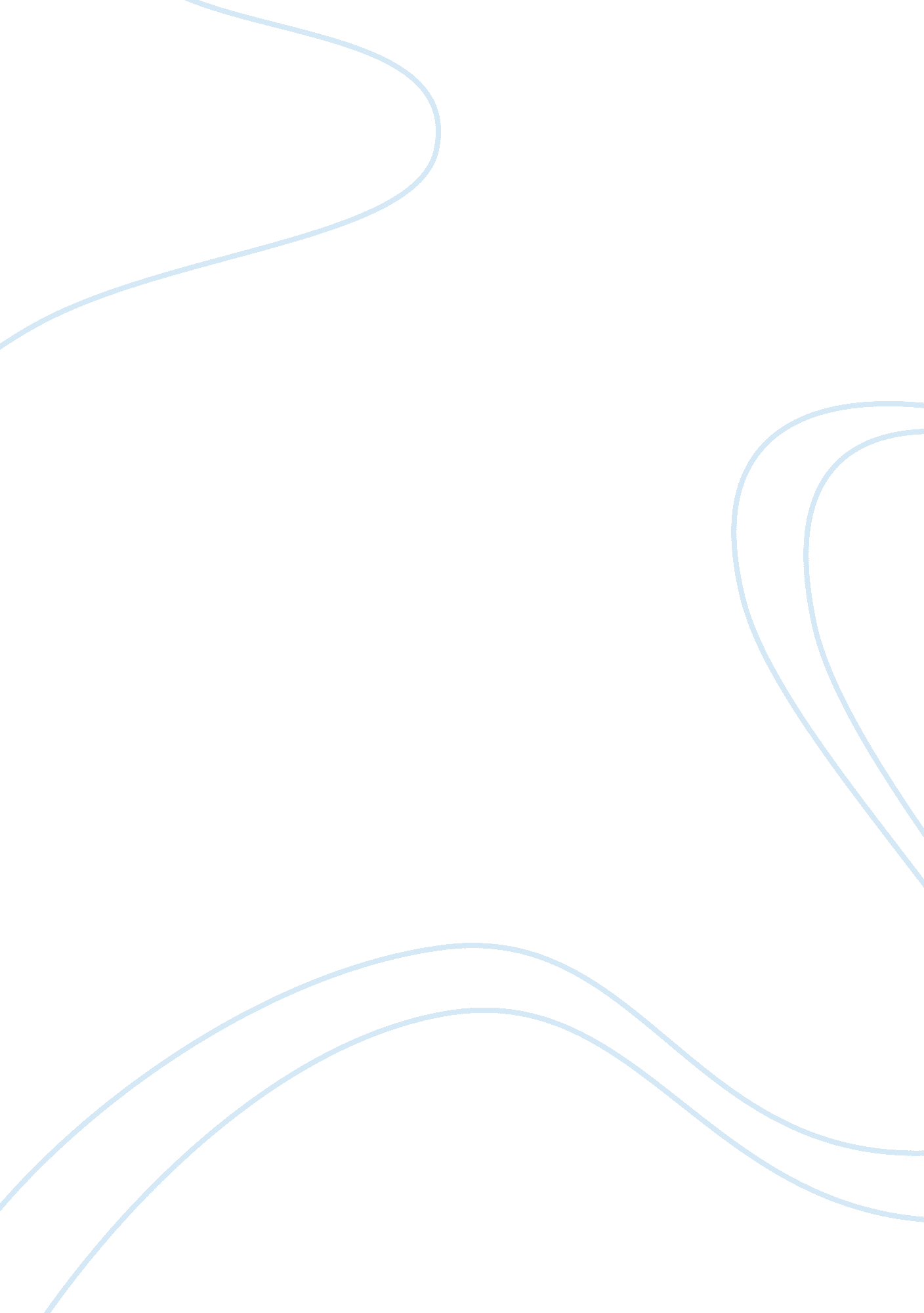 Memo to business partnersBusiness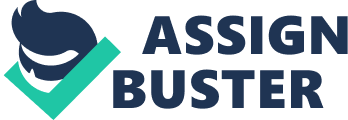 For a population that experience needs like dietary desires and needs due to their health conditions and busy lifestyles, private home chef delivery is a vital service they should consider. This service is an opportunity to the food and beverage industry that is not to be ignored. Unlike the traditional live-in private chefs whose services people consider being a luxury beyond the home owners’ means, our service will help prepare food off our clients’ residency at a lower income level that the business needs to employ such a service like this. Based on an extensive research, we have the evidence to support the fact that this private home chef concept we are to employ is innovative and opportune. Learning of the latest business trends in the industry will be extremely helpful such as hiring the services of a personal chef while dieting and cooking for people with certain terminal illnesses such as diabetes, cancer, and learning disabilities. This involves the evaluation of the customer’s needs, shopping for foods required to improve their health, cook and store the food until it is ready. This is practical Secondly, the conditions of the business idea are clear; clients work together with the chefs by telling them what they would like from the menu, which can be done via e-mail or phone. The idea is for adults and children to feed on a balanced diet, and get a balanced life. The goal is satisfying clients with what we serve and the way it looks In this business, it is particularly crucial to know what the clients like and wants. Tastes are vital for this business. That is why working with the correct amount and business partner will only boost this small business to prosper and expand. The business will be mobile, with no clients inside, thus saving costs significantly. It will capitalize on the conditions and trends above accompanied by your support to make it prosperous. 